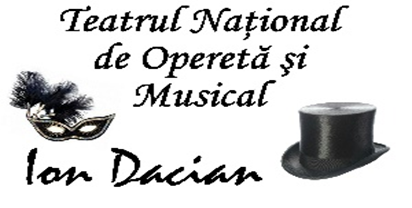 REZULTATULetapei I (selecţia dosarelor) din data de 29.04.2021a concursului pentru ocuparea unui post vacant de execuţie – m.a.s.i.s.c- mânuitor montator decor din cadrul Compartimentului Mânuitori decor, recuziteri şi tapiţerie al Teatrului Naţional de Operetă şi Musical “Ion Dacian”În urma desfăşurării etapei I, selecţia dosarelor, din data de 29.04.2021 a concursului pentru ocuparea unui post vacant de execuţie - m.a.s.i.s.c- mânuitor montator decor din cadrul Compartimentului Mânuitori decor, recuziteri şi tapiţerie al Teatrului Naţional de Operetă şi Musical “Ion Dacian”, comisia de concurs a analizat dosarul persoanei înscrise la concurs şi a stabilit următorul rezultat:Etapa a II-a – proba scrisă, se desfăşoară în data, 10.05.2021 începând cu ora 11:00, la adresa: bld. O Goga nr.1 Sector 3.Nr. crt.Cod de identificare în concursFuncţia pentru care candidează/structuraRezultatul Selecţiei dosarelor1TNOMID - 1m.a.s.i.s.c- mânuitor montator decorAdmis